Machine Translated by Google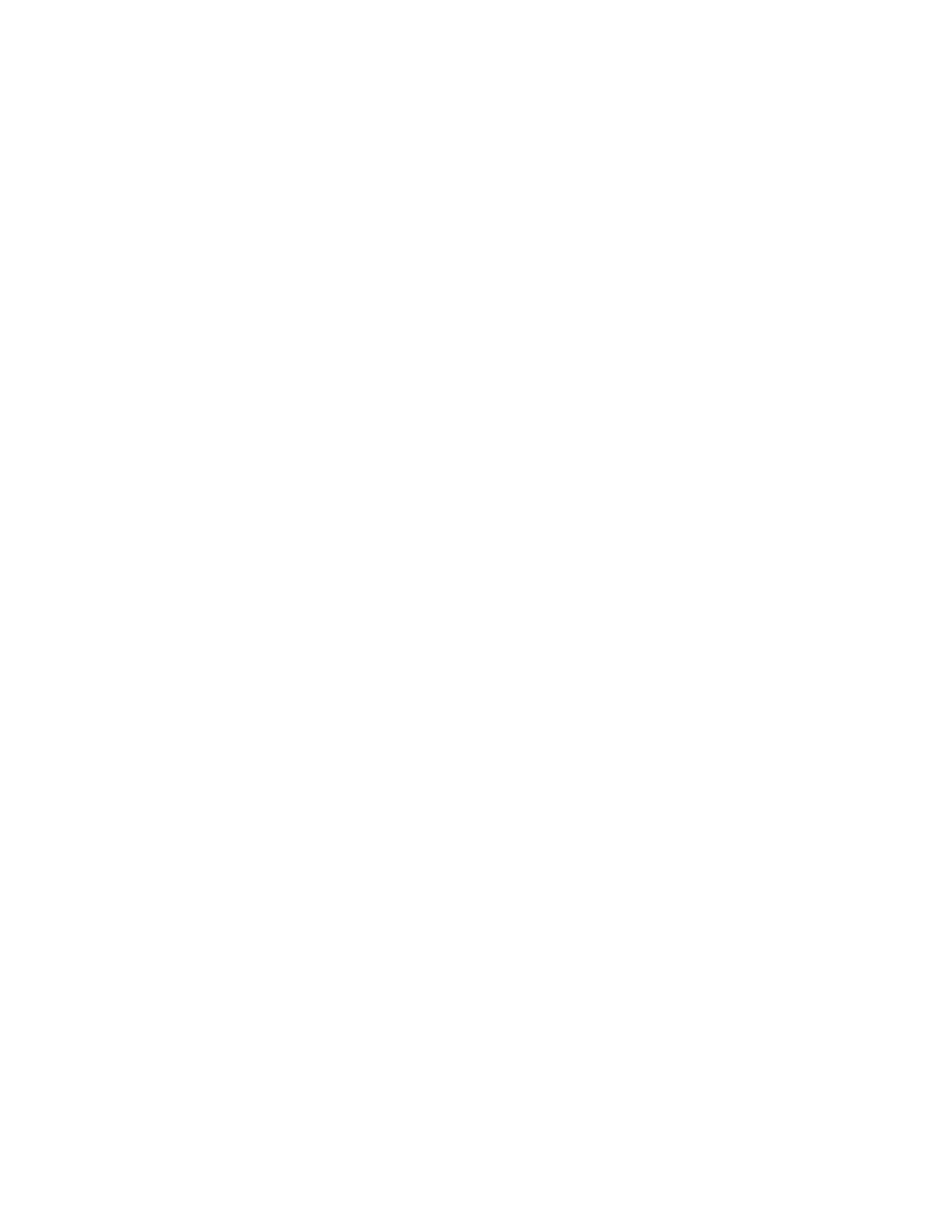 1테드 힐데브란트 박사, 구약의 역사, 문학, 신학, 강의 26© 2020, 테드 힐데브란트 박사이것은 구약 역사에서 가르치는 Dr. Ted Hildebrandt입니다.문학과 신학 과정, 마지막 강의 26번, 솔로몬부터르호보암, 여로보암, 아합에 이르기까지, 그리고 메시아에 관한 예언들 중 일부.솔로몬의 배교에 대한 검토여기서는 몇 가지 사항을 빠르게 살펴보고 싶기 때문에이 자료를 살펴보면서 일종의 뺑소니를 겪게 될 것입니다. 그럼 시작해 볼까요위로. 지난번에 우리는 솔로몬에 관해 이야기했는데, 솔로몬이지금까지 살았던 가장 현명한 사람. 그런 다음 우리는 그의 인생 말기에 그는 일종의그의 인생을 망치게 됩니다. 그는 결국 이 모든 여자들과 어울리게 되고, 결국에는 다른 여자들을 숭배하게 됩니다.신, 그에게는 이런 문제가 있습니다. 그래서 그것이 가장 똑똑하다는 것이 좀 흥미롭습니다.지금까지 살았던 사람은 알고 보면 매우 어리석은 사람이었습니다. 바로 그 사람이그의 아이들에게 경고한 것은 그가 스스로 망친 일이었습니다. 그래서 결국은 어떻게 되나제 생각엔 그런 일이 일어나는 것 같은데, 혹시 눈치채셨나요? 눈치채셨나요?정말 똑똑한 사람이 동시에 정말 멍청하게 되는 걸까요? 그래서 당신은 지혜의 뒷면에서 이러한 연결을 얻으십시오. 즉, 지혜와 어리석음은 실제로가끔 크로스오버. 솔로몬을 사용하면 이러한 상황이 뒤집어집니다. 바로 그 것들그가 그 청년에게 음녀와 다른 신들을 좇지 말라고 경고한 것은그가 스스로 참여하는 바로 그 것. 그래서 솔로몬은 하나님께 등을 돌렸습니다.그는 거기에 몇 가지 큰 문제가 있습니다. 히브리서 6장과 많은 것들이 나옵니다.당신이 구원받았는지 여부에 대해서는 당신은 항상 구원받았습니다. 하지만 New를 위해 저장하겠습니다.성서. 하지만 어쨌든 우리는 지혜와 어리석음, 그리고 그 연관성을 살펴보았습니다. 이야기 속의 둘 사이.군주제의 분할무슨 일이냐면 솔로몬이 다른 신들을 좇았기 때문에 하나님이 들어오신다는 것입니다.11장 11절을 읽어 보겠습니다. “주님께서 말씀하셨습니다.솔로몬: 너희의 태도가 이러하니 너희가 내 언약과 내 언약을 지키지 아니하였느니라Machine Translated by Google2법령'', '너희가 내 언약을 지키지 아니하였느니라'에 주목하라. 그 언약은 큰 일이었느니라신을 위해. “너희가 내 언약, 내가 너희에게 명령한 나의 율례를 지키지 아니하였느니라. 나틀림없이 왕국을 당신에게서 빼앗아 당신 중 한 사람에게 줄 것입니다.부하 직원. 그러나 네 아버지 다윗을 위하여 내가 당대에는 이 일을 하지 아니하리라당신의 평생.” 그러면 솔로몬은 구원을 받습니다. 왜 그렇습니까? 다윗이 그의 아버지였기 때문입니다. 그실제로는 데이빗이 네 아버지였기 때문에 나는 너에게 그런 짓은 하지 않겠다고 말했다.데이빗의 아이. 하나님은 다윗을 대신하여 솔로몬을 살려 주셨는데, 이는 정말 흥미롭습니다.거기 개념.이제 왕국은 남북으로 분열될 것입니다. 나는 전화한다이 두 사람은 보암 형제입니다. 이때 왕국이 분열됩니다. 남쪽은르호보암이 될 것이고 르호보암은 솔로몬의 아들입니다. 르호보암은 그럴 것이다.다윗 계통에서. 르호보암은 유다의 왕이 될 것입니다. 유다가 가겠다남쪽에 있어. 그래서 남쪽에는 다윗 계통에 남아 있는 한 지파가 있습니다.남쪽에는 유다. 북쪽의 10지파는 이놈에게 끌려가네커다란 술잔. 그래서 실제로 르호보암과 여로보암의 적대자인 여로보암은북쪽에 설치합니다. 북쪽은 “이스라엘”이라 불릴 것이다. 남쪽이 불릴 것이다"유다." 그래서 왕국은 이 시점에서 분열될 것이고 이것은 큰 일입니다.이스라엘. 사울, 다윗, 솔로몬 아래서 왕국은 하나가 되었습니다. 이제 10에브라임이 이끄는 지파들은 북쪽으로 끌려갈 것입니다. 열 지파는북쪽은 다윗 계통이 아닌 여로보암에게로 갈 것입니다. 그 다음에는 남쪽 한 지파,유다는 르호보암에게로 가려고 합니다.그럼 이에 대해 다시 살펴보겠습니다. 여기 우리가 가지고 있는 것은 왕국이 다음과 같이 나뉘어져 있는 것입니다."통일 군주제"와 반대되는 "분할 군주제"라고 부르는 것입니다. 그만큼연합왕국은 사울, 다윗, 솔로몬이다. 분열된 군주제는 무리다북방 왕들은 이스라엘이고 남방 왕들은 유다입니다.알아야 할 연대: 기원전 1000년, 기원전 722년, 기원전 586년이제 여러분에게 알려드리고 싶은 3~4개의 날짜가 있을 것입니다. 첫 번째내가 당신에게 알려주고 싶은 날짜는 무엇입니까? 데이빗은요? 다윗은 기원전 1000년의 인물입니다.두 번째 데이트 오늘 소개하고 싶은 것은 기원전 931년 왕국이 분열된 때입니다.Machine Translated by Google삼당신이 931년이라는 날짜를 알기를 원하지 않습니다. 다윗은 기원전 1000년이고, 솔로몬은그 직후에 당신은 이것에 가까워집니다.이 날짜는 기원전 722년이며 중요한 날짜입니다. 이때는 북왕국이스라엘의 북쪽 열 지파는 앗수르 니느웨로 끌려갑니다. 니네베는 아시리아의 수도이다. 극도로 잔인한 아시리아인사람들. 앗수르 하면 떠오르는 선지자는 누구입니까? 요나. 그래서요나는 아시리아로 갑니다. 열 지파는 앗수르로 끌려갑니다. 그는 모든 것을 찢는다 돈이 많고 돈이 많은 사람들. 그는 가난한 사람들을 그 땅에 남겨 두고유대인들을 흩어지게 합니다. 열 지파는 아시리아와 그 지역 전역에 흩어져 있습니다.그 열 지파가 다시 모인 적이 있습니까? 열 지파는 정말 뿔뿔이 흩어졌는가?세계 각국? 기원전 722년부터 오늘날까지 세계 곳곳에 흩어져 있습니까?당신은 힐데브란트가 아니라고 하더군요. 그들은 실제로 흩어져 있지 않고 뉴욕시에 있습니다.그들 중 대부분. 그러나 유대인들은 폴란드, 독일 등 전 세계에 흩어져 있습니다.그리고 이제 그들은 이스라엘로 돌아갔습니다. 하지만 우리가 말한 것처럼 더 많은 사람들이 있습니다.뉴욕시에 유대인이 있고 이스라엘에도 유대인이 있습니다. 이때는 북부 10시부족들은 앗시리아에 의해 흩어졌고 그 이후로도 계속 흩어졌습니다—722기원전약 130년 후에 유다는 약 130년 동안 지속됩니다. 유다기원전 586년에 추방되는데 이것은 정말 중요한 날짜입니다. 586년은 사원이솔로몬은 멸망했습니다. 그래서 오늘은 정말 중요한 날짜입니다. 바빌론이와서 솔로몬의 성전을 헐느니라. 그래서 성전이 파괴되고유대인들은 느부갓네살에 의해 바벨론으로 끌려갑니다. 그건 그렇고, 누구였습니까?바빌론으로 끌려간 유대인들을 아시나요? 누구든지다니엘, 사드락, 메삭, 아벳느고, 그 사람들과 에스겔을 기억하십니까? 하다바벨론 군대가 쳐들어오기 직전에 말한 선지자를 기억하는 사람이 있습니까? 성전을 파괴했느냐? 어떤 선지자가 울고 있었는지 아는 사람 있나요?선지자님, 많이 울었어요? 예레미야, 그렇죠. 예레미야는 그들이 있기 직전에 예언했습니다.바빌론으로 가세요. 예레미야는 그들에게 “너희는 바벨론으로 갈 것이다. 당신은바벨론으로 가서 회개하라 회개하라'고 하면서도 그들은 회개하지 않습니다. 대신에 그들은Machine Translated by Google4예레미야를 때렸습니다. 그들은 바벨론으로 끌려가게 됩니다. 그건 그렇고, 신은 그렇습니까?예레미야를 살려 주시겠습니까? 예레미야는 바벨론으로 가지 않고 보호받았습니다.그는 심한 구타를 당하면서도 하나님의 말씀을 전했습니다. 그렇다면 그것은 기원전 586년입니다.중요한 날짜입니다. 성전이 파괴되고 유대인들은 바빌론으로 유배됩니다.그런데 그들은 몇 년 동안 바벨론에 갔습니까? 누구든지기억? 70년. 그들은 70년 동안 갑니다. 하나님은 왜 말씀하셨나요?칠십년? 그는 “네가 안식일을 지키지 아니하였으므로 나에게 빚진 것이니라”고 말했습니다.년도." 7년마다 땅을 쉬게 해야 한다는 것을 기억하십니까? 그만큼안식년과 유대인들은 490년 동안 그렇게 하지 않았으므로 하나님께서는 그것을 계속 추적하셨습니다그것의. 그는 당신이 내 땅에서 나갔고 내 땅이 안식을 얻을 것이라고 말했습니다. 당신은 포함 됐어바벨론은 칠십년 동안. 이제 그들은 490년 동안 그것을 무시했습니까? 예.하나님은 말씀하셨습니다. “좋아, 이제 때가 됐다. 너는 여기서 나가 바빌론으로 갈 것이다.70년” 그리고 그들은 실제로 그 날짜인 기원전 586년에 들어갑니다.크게 일어납니다.르호보암(솔로몬의 아들)과 함께 왕국이 분열됨이제 왕국은 분열되었습니다. 우리는 분열과 그 방법에 대해 이야기하고 싶습니다.이런 일이 발생합니다. 르호보암은 솔로몬의 아들입니다. 그 사람이 나쁜 짓을 할 거야여기에 실수가 있습니다. 그가 저지르게 될 실수 중 하나는 그가 말하는 것을 듣는 것입니다.젊은 대 노인. 젊은이가 조언을 구할 때, 젊은이는 이렇게 해야 합니다.노인의 말을 들어야 할까요, 아니면 동료들의 말을 들어야 할까요? 젊은 사람지혜를 얻으려면 노인의 말을 들어야 한다. 나는 이제 노인이다. 질문, 해야 할까요?23살인 내 아들의 말을 세대를 넘어 들어보세요. 응, 그렇게 해야 해.여기에는 세대를 초월한 맥락이 있습니다. 그래서 르호보암은 “그래, 그럼 내이제 아버지는 돌아가셨고, 내가 왕입니다.” 그가 말하는 것은 이것이다. 그는 노인들에게 가서그는 “장로님들, 무엇을 추천하시나요?”라고 말합니다. 그는 장로들과 의논하고그들이 이르되, “오늘 네가 이 백성의 종이 되어 그들을 섬기고 구제하면그들에게 좋은 대답이 있으면 그들은 영원히 당신의 종이 될 것입니다.” 즉, 만약당신이 왕으로서 당신의 백성을 섬기신다면, 당신의 백성이 당신에게 무엇을 하겠나이까? 그들은 할 것이다당신을 섬기십시오. 그러므로 왕이 백성을 섬기면 백성도 왕을 섬기게 됩니다. ~이다Machine Translated by Google5리더십에 대한 이야기인가요? 새로운 왕이 백성을 섬기면 백성은차례로 그를 섬기십시오. 괜찮습니다. 예수님께서 하신 일이 바로 그것입니다.그는 그것을 거부하고 대신 자신이 성장한 젊은이들에게 간다그리고 그들은 이렇게 말합니다. “르호보암, 당신은 왕이요 큰 사람이로다지금. 내 새끼손가락이 아버지 허리보다 굵다고 하세요. 나의 아버지너희에게 무거운 멍에를 씌웠으니 더욱 무겁게 만들어 드리겠습니다. 내 아버지가 당신을 채찍질했어요채찍으로; 내가 전갈로 너희를 채찍질하리라.” 즉, 아버지가 만드셨다.너에겐 힘든 일이야, 넌 아직 아무것도 본 적 없어. 나는 지금 왕좌에 있고 내 작은손가락은 내 아버지의 모든 힘과 존재보다 더 강해요. 그게 젊은이야.남자들은 말한다. 누가 보스인지 보여주세요. 젊은 리더가 들어오는 걸 본 적 있나요?그리고 그 사람이 인계받아 모두에게 자신이 남자라는 걸 보여줘야 한다고요? 그거 패자야?그것은 패자입니다. 그런 것을 증명해야 한다면 그건 패배자입니다. 그만큼들어와서 사람들을 섬기는 사람, 그 리더가 승자인가?나는 방금 아들과 그의 경험에 관해 이야기를 나눴습니다.해병대. 해병대원 몇 명이 와서 “내가 그들에게 어떻게 하는지 보여주겠다.난 힘들어요.” 내 아들은 팀 리더였는데 그가 무슨 일을 했는지 아시나요? 그의 친구들16마일을 행진했습니다. 그들에게 강의를 하기보다는아무것도 아니야, 그 사람이 무슨 짓을 했는지 알아? 그는 나가서 그의 부하들을 위해 피자를 샀습니다.질문: 그 사람들이 그를 위해 죽었을까요? 나는 비유적으로 말하는 것이 아니다.문자 그대로 이야기합니다. 대답은 '그렇다'입니다. 문제는 그들이 그가 갈 것이라는 것을 알고 있다는 것입니다첫 번째. 그들이 나쁜 문을 통과하고 있다면 그가 먼저 갈 것이라는 것을 알았습니다.그는 그런 리더이기 때문에 그들을 먼저 보내지 않을 것입니다. 그는 갈 것이다그래서 나는 그 사람을 알았기 때문에 그 직무에서 해방되어 기뻤습니다.그렇게 할 것입니다. 하지만 그것이 바로 리더가 하는 일이고, 리더는 봉사하는 것입니다.이 사람 르호보암은 청년들의 조언을 받아들입니다. 그는 나온다 :나는 당신을 채찍질 할 것입니다. 내 아버지는 당신을 채찍으로 때렸습니다. 나는 당신을 채찍질 할 것입니다전갈과 함께. 사람들이 다 뭐라고 했죠? 우리는 이미 충분히 세금을 부과받았습니다. 당신은"이미 세금이 충분히 부과되었습니다"라는 문구를 본 적이 있나요? 그걸 본 사람 있나요? 차, 응,우리 나라에는 그런 일이 있었습니다. “이미 세금은 충분히 냈어요.”Machine Translated by Google6사람들은 우리가 르호보암에게 너무 많은 세금을 부과하고 있다고 말했습니다. 우리는 당신에게 돈을 지불하지 않을 것입니다그들이 지불한 것과 같은 세금. 그래서 그들은 말했습니다: 10개 부족, 우리는 북쪽으로 갈 것입니다. 하지 않았다여기로 다시 내려오겠습니다. 그래서 그들은 이것으로 왕국을 분열시켰습니다. 지금르호보암은 이 사람이 얼마나 멍청한지 보여주기 위해 아도니람을 사용했습니다. 마이너 캐릭터. 아도니람은 솔로몬의 세리였습니다. 르호보암은 무엇을 하는가?하다? 그는 세금을 징수하기 위해 Adoniram을 보냅니다. 사람들은 이 사람에게 무슨 짓을 한 걸까요?그가 세금을 징수하러 나가자 사람들은 아도니람을 돌로 쳐 죽였습니다.르호보암을 위해 세금을 징수하려고 하다가 실제로 그들은 그를 죽였습니다. 그들은 말했다,“죄송합니다. 여기서는 작동하지 않습니다.” 그리고 그들은 실제로 이 사람을 돌로 쳐 죽였습니다. 그거였어?그 사람이 정말 멍청한 행동을 한 거야? 이 사람은 이미 나쁜 피를 갖고 있었기 때문에솔로몬의 세리? 그게 그들이 너무 불평을 많이 했다는 거야구실. 그래서 아도니람은 돌에 맞아 죽었습니다. 르호보암과 그의우둔.이제 북왕국은 분열됩니다. 북왕국이라 부르리라이스라엘. 여기서 이름이 재미있어집니다. 그래서 북왕국은 이스라엘이라 불리며유다는 남쪽에 있을 것이다. 북방 왕들은 다 악하다. 그들 모두는여로보암부터 시작해서 아래로 내려가는 것은 좋지 않습니다. 그들은 모두 나쁘다. 그래서 꽤 쉽습니다북쪽 왕국은 다 나쁜 놈들이에요. 남쪽에는 남쪽 왕국이 있다.유다라고 불렀으며 다윗이 남쪽 왕국 유다를 통하여후손이 통치할 것이다. 문제는 그들이 단 한 부족만을 가지고 있다는 것입니다. 시므온실제로 그곳으로 이민을 왔지만 그 곳으로 들어가고 싶지는 않습니다. 하지만 어쨌든,유다는 다윗의 아들이 통치할 곳입니다. 남방 왕들의 대부분은 악하였으되그들 중 일부는 좋았습니다. 히스기야는 아주 좋은 왕이었습니다. 요시아는 또 다른 진짜였습니다좋은 왕. 그러면 히스기야, 요시야, 아사가 남방 왕들 중 일부가 됩니다.좋았던 사람. 모두 나쁘지는 않았지만 4개 정도는 괜찮았습니다.북왕국 왕: 간략한 개요자, 북방 왕들이여, 여기로 가거라. 나는 당신이 이것을 알기를 원하지 않습니다.이것을 적어 두세요. 그냥 북쪽 왕국을 떠다니는 거예요. 내가 언제몇 년 전에 이 강좌를 들었는데, 교수님께서 우리에게 그 과목을 모두 외우라고 하셨습니다.Machine Translated by Google7북방 왕들과 그 연대와 남방 왕들과 그 연대들이다. 지금내가 이 수업을 가르친다면 누구에게도 그런 짓을 하지 않겠다고 맹세했습니다.여로보암은 북방의 첫 번째 왕이 될 것입니다.931년에 분열되었습니다. 그는 북쪽을 장악하는 사람입니다. 그에게는 나답이라는 아들이 있지만그의 라인은 어떻게 되나요? 그의 전화가 끊어졌습니다. 바아사는 나답의 아들 엘라를 죽였습니다.엘라가 죽임을 당합니다. 시므리는 자식이 없고, 3주에서 3개월 정도 통치합니다.그 쯤. 그는 즉시 살해당합니다. 그래서 이 사람들은 죽임을 당하고 있습니다. 당신이 보여요 각 줄이 끝나나요?그런데 이제 남쪽에는 아버지 다윗의 계열이 있을 것입니다.아들, 아버지 아들, 아버지 아들. 다윗의 혈통은 영원히 계속될 것입니다. 그런데 여기서 보시죠이 놈들은 잘리고, 잘리고, 잘립니다. 그들의 후손 중 누구도 지속되지 않습니다.이제 여기에 큰 것이 있습니다. 이 사람은 Omri를 연속으로 4개 가지고 있습니다. 오므리 아시죠?당신이 그의 아들 아합을 알기 때문입니다. 아합은 유명했습니다. 그는 이세벨과 결혼했습니다. 그래서이 사람은 이세벨의 남편이에요. 이 아버지 오므리는 성경 밖에서도 매우 중요한 인물입니다.성경 안에 있는 것보다 더 많은 것입니다. 그런데 이 사람은 가장 악한 왕 중에 가장 악한 왕이었던 아합입니다.아합은 북쪽에서 가장 나쁜 사람이고 그에게는 두 명의 아들이 있고 그 다음에는 그의 혈통이 있습니다.잘리기도 합니다.그렇다면 예후가 있는데, 예후는 한 가지 중요한 점을 갖고 있습니다. 미안해요이만큼 단순화했지만 예후는 아합의 노선을 취합니다. 예후가 그런 사람이야Ahab의 모든 아이들을 끝장냅니다. 그래서 예후는 기본적으로 북쪽에서 이 나쁜 노선을 끝냅니다.그러다가 여로보암 2세, 이 사람 여로보암이 예후 왕조를 끝냅니다. 그 사람은 관련이 없어여로보암 1세. 그러나 여로보암 2세는 북쪽 왕들 중에서 가장 부유한 왕이었습니다. 그는 ~였다가장 강력한. 이 사람은 그 시대에 매우 강력하고 부유했습니다.이 다른 사람들은 아무것도 아닌 무리입니다. 미안하지만 솔직히 말하면당신, 그들은 아무것도 아닌 무리이고 그들에게 무슨 일이 일어나는지: 죽고, 죽고, 죽고,죽었습니다. 그들은 각각 짧은 시간 후에 전멸됩니다.마침내, 북방의 그들의 우상 숭배 때문에 하나님은 앗수르를 북방에서 보내신다.니느웨와 기원전 722년에 북쪽의 열 지파가 앗수르로 끌려가서그들은 부유한 사람들을 모두 데려갑니다. 그들은 정보력을 가진 사람들을 모두 데려가서Machine Translated by Google8기본적으로 정상적인 사람 이상. 그들은 그들을 니느웨로 데려간 다음 데리고 왔습니다. 다른 지역의 지식인 사람들은 전체 인구를 교환합니다. 왜그들은 인구를 교환하고 싶어할까요? 왜냐하면 외국에 있을 때, 당신은 사람들을 모르기 때문에 반란을 일으키지는 않을 것입니다. 외국. 그래서 그들은 인구를 바꾸는 이런 일을 했습니다.그들에 대한 반란은 없을 것입니다.아시리아인들은 정말 잔인했습니다. 한 사진에는 피라미드가 있습니다.사람들의 머리, 단지 그들의 머리. 요점은 만약 당신이 그들에게 불순종하면 무슨 일이 일어나는가입니다.당신의 머리가 더미에 추가될 것입니다. 이제 그것은 꽤 설득력 있는 주장인가요? 철학 수업에서 그게 효과가 있을까요? 네, 그럴 겁니다. 꽤 설득력이 있나요? 머리더미, 네 머리도 거기 있을 거야? 그것은 최고의 주장 중 하나입니다. "예선생님”이라고 말씀하십니다. 그래서 아시리아는 잔인합니다.여로보암 1세와 북 왕국의 시작이제 여로보암 저는 이 사람에 대해 이야기하고 싶습니다. 그는 이 땅의 왕입니다.북쪽 이스라엘. 그가 하는 일은 여로보암에게 문제가 있다는 것입니다. 그는 10개의 부족을 가지고 있어요 북쪽은 유다이고 남쪽은 유다입니다. 그러면 유다의 수도는 무엇입니까? 예루살렘. 사람들이 일 년에 세 번씩 어디로 가서 십일조를 다 가져오느냐그리고 헌금? 예루살렘으로 내려가기로 되어 있습니다. 그렇다면 이는 모든 것이북쪽에서 들어오는 이 돈은 어디로 갈까요? 남쪽으로 갈 것 같으니여로보암은 이렇게 말합니다. “이 사람들은 희생제물을 가지고 거기로 내려갈 것입니다. 부가 거기로 내려가고 있어요. 그들은 일년에 세 번씩 그곳으로 내려갈 것입니다.이 사람들은 계속해서 나에게 반항할 것입니다.예루살렘." 그래서 그는 “우리가 이러면 안 된다는 거 알잖아”라고 말했습니다.이제 여기서 설명을 하도록 하겠습니다. 이것은 열왕기상 12:27입니다. 사람들이 예루살렘에 있는 여호와의 성전에 제사를 드리러 올라가면다시 그들의 주 유다 왕 르호보암에게 충성을 바쳐라. 그러면 그들은 그럴 것이다나를 죽이고 르호보암 왕에게로 돌아가라.” 그래서 그가 하는 일은 그가 만들려는 것입니다이 금송아지를 북쪽 단과 벧엘에 세워사람들은 순례를 하고 제물을 북쪽으로 가져갈 것입니다.Machine Translated by Google9수익을 잃지도 않을 것이고, 그 사람들로부터 충성심을 잃지도 않을 것입니다. 우리는 전에 금송아지를 본 적이 있나요? 시내산의 아론,기억하다? “이들은 너희를 이집트에서 인도해 낸 신들이니라.” 얘가 이걸 부활시키네 그리고 다시 그는 베델에 금송아지를 세웠습니다. 그는 Dan에 또 하나를 세웠습니다. 그 “이들은 너희를 이집트에서 인도해 낸 신들이다.” 그래서 그들은 식별하고 있습니다이 금송아지를 가지고 계신 여호와입니다. 그러므로 단에는 금송아지가 있고 베델. 그의 별명은 “여로보암은 이스라엘에게 죄를 가르친 자”라는 것입니다. 이것 이 말이 나오면 북방 이스라엘 왕들이 다 이 죄를 범하리니느밧의 아들 여로보암은 “이스라엘에게 죄를 가르쳤”습니다. 그러므로 여로보암이 첫째 사람이요그가 금송아지를 세웠기 때문에 그들은 모두 금송아지 일을 합니다.나도 이런 생각을 하면서 이 말을 해야겠다. Dan, Dan에 있는 사람북쪽에서는 단에 금송아지를 세웠습니다. 당신은 그들이 가지고 있다는 것을 알고 있습니까?Dan을 발굴하고 그들이 무엇을 발견했는지 추측해 보세요. 아니, 아니, 누군가가 그걸 찾았다고 했어황금 송아지. 왜 금송아지를 찾지 못했을까요? 왜냐면 누군가가 침략자가 들어와서 금송아지를 보면 어떻게 하겠느냐? 그들은 금송아지를 찢어서 녹일 것이며그것을 그들의 사원으로 다시 가져오십시오. 그러니 당신은 황금빛 같은 것을 결코 볼 수 없을 것입니다.송아지. 하지만 그들이 예배를 드린 플랫폼이 보이겠습니까? 그들은 가지고 있다 단에서 산당을 찾았습니다. 즉, 그가 이것을 설정한 곳입니다. ~ 안에즉, 그들은 그곳의 땅을 평탄하게 만들고 그것을 발견했습니다. 그래서 그들은 실제로 여로보암의 산당을 발견한 것입니다. 정말 멋지네요고고학적으로는 헤르몬 산 기슭의 단에 있습니다.유다 출신의 하나님의 사람이 여로보암과 맞서다이제 어떻게 되나요? 여로보암은 두 금송아지를 세웠으니 곧 백성들이 북쪽에서는 금송아지를 숭배하고 있습니다. 왕이 만듭니다. 누가 붙잡을 것인가? 왕이 점검 중입니까? 예언자. 열왕기상 13장에는 하나님의 사람이 나옵니다. 유다에서 나오느니라. 이 사람을 기억하시나요? 하나님의 사람이 나오다유다 사람인데 그는 무엇을 합니까? 여로보암이 세운 제단들을 향하여 예언함방금 설정했습니다. “이에 여호와의 말씀으로 하나님의 사람이 유다에서부터 벧엘에 이르니라Machine Translated by Google10여로보암이 제단 곁에 서서 제사를 드리며 소리 지르매여호와의 말씀으로 제단을 쌓았느니라 오 제단아, 제단아, 여호와께서 이렇게 말씀하신다.” 의해즉, “주님께서 이렇게 말씀하셨습니다.”라는 문구입니다. 선지자가 그런 말을 합니까? ㅏ선지자가 하나님을 대신하여 말하되 여호와께서 이같이 말씀하시니라. “여호와께서 이같이 말씀하시니라” 그리고선지자는 하나님께서 말씀하시는 것을 여러분에게 전합니다. “요시야라는 아들이 태어날 것이다.다윗의 집과 지금 산당의 제사장들을 네게 희생으로 드리리라여기에 제물을 바쳐라. 오 제단이여, 사람의 뼈가 당신 위에서 불살라지리이다.”사람의 뼈와 그 사람의 이름을 “요시야”라고 부를 것입니다. 했을 때요시아가 살고 있나요? 300년 후. 300년 전 요시야의 예언이 여기에 있습니다.그 사람은 자신이 할 일을 정확히 말하면서 살았습니다. 인간의 뼈를 태울 것이라고여로보암이 세운 이 제단에. 그런데 300년 후 그가 무엇을 했을지 추측해 보세요.하다? 요시야가 태어나고 요시야는 바로 이 일을 합니다. 그래서 그것은 정말 일종의흥미로운 예언이 성취되었습니다.지금 당신이 말하는 것은 그 사람이 살기 300년 전인 열왕기상 13장에 나오는 것입니다.그의 이름을 예측하고 그가 무엇을 할 것인지 알려줍니다. 미래를 알려주는 건 기적인가그러면 앞으로 300년 정도? 예. 질문: 기적을 제외하고 비판을 합니까?성경에? 아니요, 그럴 수 없으므로 제거해야 합니다. 비평가들은 다음과 같이 말합니다.미래를 예언하는 대부분의 예언적 기적을 제거하십시오. 그들이 얻는 방법은 다음과 같습니다그것들을 제거하십시오. 그들은 사후 예언 이라는 것을 사용합니다 . 이것이 의미하는 바는 “사건 이후의 예언.” 그렇다면 이것이 의미하는 바는 예언이요시야가 300년 후에 이 일을 할 것이라고 말하는데 그 예언은 실제로 이루어진 것입니다 요시야 시대 이후에 기록되어 본문에 다시 기록되었습니다. 내가 어떤 사람인지 알겠어?속담? 그래서 그 예언은 실제로 요시야 시대 이후에 나온 것입니다. 요시아가 그럴 때그런 다음 그들은 그것을 사건 이후의 예언인 본문에 다시 넣었습니다. 평론가들이 그렇죠성경의 많은 예언을 없애십시오. 그들은 예언을 한 후에이벤트. 그런데 성경은 이렇게 말합니까? 원고 증거가 있나요이것을 위해? 내 대답은 아니오 야. 그래서 그것은 그 기적을 제거하는 그들의 방법일 뿐입니다.예측.Machine Translated by Google11단기 예언과 연결된 장기 예언이제 선지자가 하는 또 다른 일은 선지자가 하는 일입니다.예언. 요시야는 300년 후에 올 것입니다. 그 사람들 중에 가는 사람이 있나요? 그가 진실을 말하고 있는지 아닌지 확인하기 위해 살아서 그를 확인하려고? 아니요,그들은 모두 죽을 것이다. 그러면 선지자는 어떤 일을 합니까? 선지자는 다음과 같이 짧게 말했습니다.장기예언을 확증하는 장기예언.그러므로 이 경우에는 유다에 속한 하나님의 사람이 곧 유다 사람이었음을 너희가 기억하느냐유다로 돌아가기로 한 그 사람이 가지 아니하고 사자에게 죽임을 당하였더라. 그래서 이 선지자가 말하되 요시야가 사람의 뼈를 이 제단에 바칠 것이라 하였느니라 말한다. 그러나 그것은 30000년 동안은 아닐 것이다. "그래서 내가 증명해 보이겠어. 그건 사실이에요. 내 말이 사실이라면 이 제단은 지금 당장 두 개로 갈라질 것이다." 무슨 일이? 제단은 둘로 갈라진다. 그렇게 하면 사람들이 알잖아요? 제단의 경우이 사람 말에 둘로 갈라진다 그게 사실이라면 그 사람들은 또 다른 300년을 알고 있는 걸까 예언도 사실이겠지? 따라서 단기적인 예언과 장기적인 예언이 결합되어 있습니다.기간 예언. 그것이 그들이 했던 방식이고 이것이 열왕기상 13장의 경우입니다. 따라서 장거리 예언은 단거리 예언입니다.그리고 또 하나, 여로보암의 아들이 아파서 그의 아내가 이야기하러 들어갑니다.선지자에게. 선지자는 소경이었는데 이렇게 말했습니다. “그러나 나는 당신이 그의 아내이고네가 네 집에 들어갈 때에, 네 집 문지방을 지나갈 때에,네 아들은 죽을 거야.” 무슨 일이 일어난 것 같나요? 그녀는 집으로 돌아가, 간다 그녀의 집 문지방을 통과했고 그녀의 아들이 죽었습니다. 그래서 다시 선지자의 말함으로써 예언 성취를 얻게 됩니다. 선지자가 예언하고 나중에그 장에서 그것이 성취되었거나 나중에 300년 후에 성취되었습니다. 그래서 그 연결, 우리는 여기 이 선지자들과 함께 여러 번 보십시오. 선지자들은 왕들을 꾸짖었습니다. 그만큼 선지자들은 왕의 권세를 견제했고 선지자는 이렇게 말했습니다.주님이시며 왕이시여, 잘못을 저질렀으니 회개하십시오.” 왕은 대개 때렸다. 예언자. 보통 그런 일이 일어났습니다.이스라엘의 아합 왕과 이세벨이제 아합은 구약에서 왕에 관한 가장 큰 악당 중 하나입니다.Machine Translated by Google12그러나 그의 아버지의 이름은 오므리였고 오므리는 실제로 해외에서 더 유명했습니다.그렇다면 성경은 아합입니다. 우리가 알렉산드라 대왕에 관해 이야기했을 때,마케도니아의 필립이 정말 중요한가요? 예, 알렉산더는 훌륭한 리더이지만 그의필립 아버지가 그를 세웠습니다. 이런 사악한 방식으로, 이것이 여기서 일어나고 있는 일입니다.아합은 큰 악당이지만 그의 아버지 오므리는 수도를 옮깁니다. 이제 여러분이라면이스라엘, 이스라엘의 수도는 윌리엄이 있는 곳이었고, 잭이 있는 곳이었고,사마리아가 있는 곳에는 더 가깝습니다. 이제 왜 수도를 어디로 옮기겠습니까?윌리엄이 잭이 있는 곳으로 갔어요? 주요 도로는 어디에 있나요? 너희들이 그렇다면지중해, 바로 이곳에 95번 국도가 올라오는데,해안도로? 그러니 자본을 이곳으로 옮기면 이제 통제가 가능해집니다.무엇? 해안을 따라 뻗어 있는 주요 고속도로인 해안 고속도로(Coastal Highway)는블레셋 사람들. 당신이 여기 있다면 그것을 통제할 수 있습니다. 다시 산에 올라오면윌리엄이 있는 곳에서는 그 경로를 통제할 수 없습니다. 그렇다면 그것은 훌륭한 움직임이었는가?오므리는 해안 평야를 내려다보면서 수도를 위로 옮기려고 합니까? 정말 훌륭한 움직임입니다.그래서 그들은 그 곳을 사마리아로 옮겼고 이제 사마리아는 이스라엘의 수도가 될 것입니다.북쪽. 그것은 오므리의 훌륭한 움직임이었습니다. 메사석과 모압석은 두 개의 고대 돌입니다.고고학자들이 발굴을 했고 거기에는 “오므리”라는 이름이 적혀 있습니다. 그래서 그는실제로 돌에 새겨져 있는 그의 이름은 "오므리"로 기원전 830년경에 만들어졌습니다.이 정보 중 일부를 고고학적으로 확인했습니다. 그런데,아무도 이것에 대해 논쟁하지 않습니다. 당신은 그것에 대해 논쟁할 수 없습니다. 이것은 돌에 깎인 것과 같습니다.그 사람들이 그걸 갖고 있어?이 사람 Tiglath‑Pilezer에게는 흥미로운 일이고 당신이 그의 사람을 아는지는 상관하지 않습니다.이름, 줄여서 티기(Tiggy)라고 불러요. 그러나 어쨌든 Tiglath‑Pilezer는 그의 연대기에서약 100년 후에 아시리아는 이스라엘을 “오므리의 집”으로 언급합니다. 그래서100년 후에도 이스라엘은 앗수르에 의해 오므리의 집으로 알려졌습니다.오므리는 덩치가 크고, 아합은 그의 아들이었습니다. 그래서 Omri는 국제적으로 알려진 것 같아요.그게 내가 말하려는 거야. 아합은 성경에서 더욱 중요한 인물이 될 것입니다.이제 오므리의 아들 아합은 이세벨이라는 훌륭한 여인과 결혼합니다.Machine Translated by Google13오늘은 이세벨이라는 이름을 불러도 여자를 '이세벨'이라고 부르면경멸적인가? 내가 아내 이세벨에게 전화를 한다면 그건 최악의 상황이 될 것이다. 거기다른 정치인들도 그렇게 부르는 것을 들은 적이 있지만 우리는 거기서 나가겠습니다. 아합이세벨과 결혼함. 이세벨은 레바논 출신이었습니다. 그녀는 페니키아 출신이었습니다.이스라엘 북쪽, 레바논 바로 북쪽에서. 그러니까 그 사람이 외지 출신이라는 이유만으로저기, 그녀는 어떤 신을 숭배했나요? 그녀는 바알 숭배자였습니다. 레바논,그곳은 바알이 나온 곳, 레바논, 페니키아 지역이었습니다. 그래서 이세벨은 어떻게 합니까?그러면 이세벨이 바알 숭배를 이스라엘에 가져온 것입니다.바알 숭배이제 바알, 여러분이 바알에 대해 알아야 할 몇 가지 사항이 있습니다. 하지만 나는불행하게도 우가릿어를 읽는 특권이 있었고 나는 이 모든 바알을 읽어야 했습니다신화. 성경은 바알에 관해 우리에게 너무 많은 것을 말해주지 않습니다. 그것이 사실입니다. 그러나 그들은Ugarit에서 바로 북쪽, 실제로는 바로 북쪽에 약 12,000개의 정제가 있는 장소를 찾았습니다.그녀의 집은 시리아 우가리트(Ugarit)에 있는데 이런 내용이 담긴 태블릿 12,000개를 발견했습니다.이야기, 바알의 신화.기본적으로 바알의 신화는 이렇습니다. 바알은 폭풍의 신이고 바알은 신이었습니다."구름의 라이더"로 간주됩니다. 그런데 좀 흥미롭네요. 성경은시편 68편에서는 바알은 구름을 탄 자가 아니라고 말합니다. 시편 68편에서는 여호와께서구름의 라이더. 그래서 시편에도 뒷부분이 있는 것 같습니다.두 문화 사이에서 앞으로 나아갑니다. 그래서 바알은 구름을 탄 자요, 바알은 비를 내리는 자입니다.지구, 어머니 지구. 바알이 땅에 비를 내리면 그는 정말 기름지게 해준다어머니 지구. 이미지가 나오나요? 네, 바로 그 이미지입니다. 그것은 역겹다. 지금,질문, 바알 숭배에 들어갔을 때 무슨 일이 일어났나요? 네가 들어갔을 때바알 숭배, 거기에는 여사제가 있었고 남자인 당신은 거기에 들어가서그녀가 임신하여 아이를 낳았다면, 그것은 그녀가 임신할 수 있다는 것을 의미합니다.땅은 비옥할 것이다. 그들의 예배가 어떤 부분이었는지 아십니까? 그들의 일부예배는 성전 창녀들에게 들어가서 임신하게 하는 것이었습니다.당신의 땅이 비옥해질 것이라는 뜻이었습니다. 그 여자가 비옥했다면, 당신의 땅도 비옥했을 것입니다.그런데 이게 정말 부패한 걸까요? 이것은 정말로 심각하게 부패했습니다. 그것은Machine Translated by Google14그들의 예배의 일부인데 하나님은 그것을 미워하셨습니다. 정말 사악했고 이세벨은이런 종류의 예배를 장려하고 있으며 우리는 이제 그것에 대해 많은 것을 알고 있습니다. 장차 ~ 가 되는솔직히 말해서 우리는 그것에 대해 너무 많이 알고 있습니다.엘리야와 아합자, 아합 왕은 정말 사악한 사람입니다. 그는 가장 사악한 사람이 될 것입니다.북쪽의 왕. 무슨 일이 일어날까요? 선지자가 나올까요?그 사람에게 맞서려고? 그는 사악한 왕입니다. 선지자는 누구입니까? 그 사람 이름은엘리야. 엘리야가 아합을 대적하는 곳이 바로 엘리야가 그토록 유명한 이유입니다.왜냐하면 그 사람이 가장 사악한 왕이기 때문입니다. 엘리야는 아합에 대한 하나님의 심판을 선포합니다.선지자들이, 선한 선지자들이 비난을 받고, 죽임을 당하고, 구타당하는 것은 흥미롭습니다. 그만큼거짓 선지자들아, 이스라엘이 거짓 선지자들을 사랑하였느냐? 의 메시지는 무엇이었는가?진짜 선지자? 주요 메시지는 무엇이었나요? 회개하라. 의 메시지는 무엇이었는가?거짓 선지자? 평화, 샬롬, 평화. 거짓 선지자가 전한 메시지는 다음과 같습니다.주로 평화 중 하나입니다. 모두가 거짓 선지자를 사랑했습니다.평화를 선포합니다. 평화가 없을 때에도 평화를 선포합니다. 참된 선지자는 이렇게 말합니다.“회개하라” 그러자 그들은 그들을 미워했습니다. 그래서 매우 흥미롭습니다. 그건 그렇고, 우리는오늘날 참 선지자와 거짓 선지자는 무엇입니까? 흥미 롭군.갈멜산의 엘리야와 바알 선지자들(왕상 18장)그러므로 그는 회개할 마음도 없고 심판을 받고자 하는 마음도 없고 그래서 부르짖습니다.열왕기상 18장에서 아합은 엘리야를 괴롭히는 자라고 부릅니다.이스라엘. 이스라엘을 괴롭히는 진짜 사람은 누구입니까? 아합은 이스라엘을 괴롭히는 자입니다.그는 어떻게 자신의 악을 다른 사람에게 투사합니까? 고민하는 사람은 아합이다.이스라엘이지만 그럼에도 불구하고 그는 그것을 계획하고 이스라엘을 괴롭히는 자 엘리야를 부릅니다. 지금,무슨 일이야? 열왕기상 18장에는 정말 흥미로운 이야기가 나옵니다. 엘리야가 나옵니다.그리고 바알의 선지자들. 그들은 그것을 해결할 것입니다. 450이 되겠네요거짓 선지자들. 당신에게는 훌륭한 선지자가 몇 명이나 있습니까? 하나, 450 대 하나, 너는항상 다수를 따르죠? 투표를 해야 합니다. 450 대 1, 엘리야바알의 선지자들과 비교하면 여기서 무슨 일이 일어날까요?이것이 그 지도입니다. 이스라엘의 습기는 어디에서 오는가? 항상Machine Translated by Google15같은 곳에서 왔네요; 그것은 지중해에서 왔습니다. 수분지중해에서 불어오는 바람에 비가 내리는 곳은 어디입니까? 그것이 닿을 때산, 물이 올라가고 산에 닿으면 바로 여기에 비가 내립니다.왜냐하면 물과 구름이 올라가고 구름이 올라가면 모든 것이 식어지고비가 온다. 그래서 그것은 지중해에서 흘러나와 산에 부딪치고 바다에 비가 내립니다.이 산 앞쪽. 그러나 엘리야가 갈 갈멜산은 어디인가?BE? 여기 이 산이 보이나요? 이곳은 갈멜 산이라고 불리는데, 보이시나요?여기 영양의 코가 있나요? 지금은 하이파라는 항구 도시인데 여기는 산이다.카멜. 물이 바다에서 흘러나올 때 가장 먼저 나타나는 산은 무엇입니까?때리다? 카멜. 비가 내리면 카르멜이 푸르르고 푸르른 곳이 될까요? 네, 맞아요바다 옆이라 비가 오는 곳이요, 비가 가장 많이 내리는 곳이에요.엘리야는 바로 여기서 바알의 선지자들과 대결을 벌이게 될 것입니다. 만약 너라면이스라엘에 가면 꼭 올라가서 구경하세요. 그들은 다음의 동상을 가지고 있습니다.엘리야, 정말 멋지네요. 어쨌든, 바로 여기입니다.이제 엘리야는 “힘내자”고 말합니다. 바알의 선지자들이 올라간다갈멜 산은 폭풍이 자주 닥치는 곳이에요. 엘리야는 백성들에게 이렇게 외칩니다.18장 21절에 결정이 있습니다. 거기에는 아름다운 진술이 있습니다.백성 앞에서 말하되 너희가 언제까지 두 의견 사이에서 머뭇거리겠느냐 만약주님은 하나님이십니다. 그분을 따르십시오. 그러나 바알이 하나님이라면 그를 따르십시오.” 그래서 그는 흔들리지 말라고 하더군요두 가지 의견 사이에서 여호와가 하나님이면 그를 따르고, 바알이 하나님이면 그를 따르라.엘리야가 그들에게 이르되 여호와의 선지자 중에 남은 선지자는 나 하나뿐이니라바알의 선지자는 450명입니다.”그래서 그들은 거기로 올라갑니다. 이제 문제는 엘리야가 우리가신들은 이 제단에 번개를 쏘았습니다. 그런데 바알은 전문적으로번개가 치는 소리? 바알은 번개 모양의 신이었습니다. 그 사람이 바로 그 사람이었어비를 가져오는 사람이요, 뇌우를 가져오는 사람이었습니다.그래서 바알은 비를 전문적으로 다루었습니다. 그래서 엘리야는 '내가 바알과 싸우겠다'고 말합니다.잔디? 우리는 바알의 영역에서 바알과 싸울 것입니다.이제 여호와께 문제가 생겼습니다. 여호와의 문제는 여호와가 무엇입니까?Machine Translated by Google16그 사람 전문이야? 바알은 번개를 치고 비가 오는 것을 전문으로 합니다.아래에. 여호와께서는 어떤 일에도 전문화되지 않으시지요? 그래서 바알은 이것을 얻었습니다전문화하면 여호와께서는 모든 일을 다 하십니다. 그래서 그들은 나갑니다.이제 그들은 이 제단을 세우고 그들의 신들에게 부르짖기 시작합니다. 나는 간다이런 질문을 해보자: 풍자하는 것이 적절한가? 이제 당신이 이 수업을 들었다면, 나는풍자하는 것이 적절한가요? 예. 수업시간에 정기적으로 사용하고 어디서 사용했는지나는 그것을 어디서 얻나요? 자, 여기 성경이 있습니다. 여기 엘리야가 선지자들에게 말하는 내용이 있습니다.정오에 바알. 18장 27절입니다. “오정이 되자 엘리야가 그들을 조롱하기 시작했습니다.더 크게 외쳐라! 그는 말했다. 확실히 그는 신이다!” 엘리야는 “그는 진실로 신이니라”고 믿었습니다.저것? 아니, 그 사람이 그들을 조롱하고 있는 걸까요? 그는 그들을 조롱하고 있습니다. “확실히 그 사람은 신이에요!더 크게 소리쳐보세요. 아마도 그 사람이 당신의 말을 듣지 못할 수도 있습니다. 아마도 그는 깊은 생각에 빠져 있거나 바쁘거나여행 중이거나 어쩌면 그는 냄비에 있을 수도 있습니다. 어쩌면 그는 자고 있어서 깨어나야 할 수도 있습니다.그러니 그가 당신의 말을 들을 수 있도록 더 큰 소리를 지르세요. 만약 그가 자고 있을 경우에는 당신이 깨워야 합니다.하나님." “이에 그들이 더욱 크게 소리 지르며 칼과 창으로 자기 몸을 상하게 하여피가 흘릴 때까지의 풍습이 있었습니다.” 왜 그들은 스스로 상처를 입었나요? 그것은자신의 몸을 자르면 신의 관심을 받게 될 것이라고 믿었습니다. 거의피를 흘린다는 개념인데, 피를 흐르게 하면 물이 나올 수도 있어요.하늘에서 흘러나오거나 그런 것. 그래서 그들은 스스로를 자릅니다. 있다아무것도, 아무 일도 일어나지 않습니다.엘리야는 무엇을 하나요? 엘리야는 이렇게 말합니다. “여기에는 여호와를 위한 오래된 제단이 있습니다.이스라엘 열두 지파를 위하여 열두 바위를 세우자. 12개를 설정하자돌을 쌓고 여기에 물을 조금 뿌리자. 여호와께서 총을 쏘신다면번개가 치는 것 같으니, 나무가 잘 되었는지 확인하기 위해 물을 뿌리는 게 어때요?정말 화상을 입어요." 물을 뿌리고 갑자기 이것을 기억하게 됩니다.작은 손이 오고, 작은 구름 손이 오고, 갑자기 뭐죠? 하나님은 이렇게 하신다레이저 유도 번개를 사용하는 일종의 드론이 제단에 바로 쏘는군요.그리고 바로 쳐냅니다. 연기가 나고 사람들은 겁에 질려 시작해요외침. 그리고 엘리야는 선지자 450명을 쫓아가서 죽임을 당합니다.하지만 그것도 좀 흥미롭습니다. 사람들은 그럴 때 겁을 먹습니다.Machine Translated by Google17번개가 친다. 번개가 치는 곳에 가까이 가본 적이 있습니까? 그럴까요?당신의 일광을 두려워합니까? 이제 가능한 한 많이 자신을 훈련할 수 있습니다나는 겁먹지 않을 것이다. 하지만 그것이 가까워지고 가까워지면 나는 한 번도 가지 않았습니다.진짜, 진짜 가까웠지만 꽤 가까웠고 햇빛이 무서워진다고 말할게일이 닥쳤을 때 당신은 완전히 통제 불능이기 때문입니다. 그건 그렇고,벼락을 맞고 살아남은 사람도 있나요? 응, 정말 좀 그렇네사물의 힘을 볼 때 흥미롭고 나는 항상 그것이 무엇인지 궁금했습니다.번개를 맞아도 살아남고 싶을 것이다. 하지만 난 별로 원하지 않았어나는 내 운동화를 믿을 수 없기 때문에 테스트를 준비했습니다. 아마 불타오르겠지꺼져 있거나 뭐 그런 거요. 하지만 난 그게 정말 흥미로울 거라고 생각했어요.바알 선지자 450명과 대결하여 누가 이기느냐, 엘리야가 이기느니라.오늘은 그의 인생에서 가장 위대한 날이다. 그는 바알의 선지자 450명을 물리칩니다.그는 이세벨, 아합, 450을 상대하고 승리합니다. 오늘은 그의 최고의 날이다인생에서 그는 영웅이고 승리하는 사람입니다.엘리야가 이세벨에게서 도망하다뭐가 문제 야? 이세벨은 다음 장에서 다루겠습니다.정말 놀랍습니다. “아합이 엘리야가 행한 모든 일을 이세벨에게 고하고그가 칼로 모든 선지자를 죽였더라. 그래서 이세벨은 사자를 보내어엘리야는 '이때쯤이면 신들이 나에게 벌을 내리기를 원합니다'라고 말했습니다.내일 나는 당신의 삶을 그들 중 하나처럼 만들지 않을 것입니다.' 엘리야는 두려워서 달려가서그의 삶." 그는 어디로 달렸나요? 그 사람 일어났어, 갈멜산이 있는 곳을 봤지, 도망치지 않았어오직 이스라엘 땅을 거쳐서 유다를 지나갔고 그 다음은 우리가 아는 바니라그 사람은 브엘세바에 있어요. 브엘세바는 어디에 있나요? 브엘세바는 바닥에 있어유다. 베르셰바는 키웨스트와 비슷하다고요? 남쪽 아래쪽에 있습니다.그래서 그는 브엘세바로 달려가 그곳으로 내려가서 두려워했습니다.그리고 그는 금자루나무 아래로 들어가 앉아서 기도하셨습니다. 그는 "'나는 그런 적이 있다.주님, 충분합니다'라고 그는 말했습니다. '내 목숨을 가져가세요. 난 충분히 참았으니 내 목숨을 가져가라.'” 그런데,다른 선지자가 비슷한 것을 요청하는 것을 본 적이 있습니까? 내 생각엔 그의 것 같아경험은 모세와 같았습니다. 엘리야, “주님, 내 생명을 거두어 가십시오.” 가능합니까?Machine Translated by Google18그리스도인이나 역대 가장 위대한 선지자 중 한 사람인 엘리야를 위해 기도해 준 사람죽음? 그리고 그는 “내 생명을 취하라”고 말했습니다.천사가 와서 그에게 음식을 줍니다. 그러면 천사가 와서 선물을 줍니다그에게 음식을 좀 더 주세요. 엘리야가 음식을 먹고 나서 엘리야가 한 일은 달려가는 것이었습니다.그는 유다 남쪽에 있는 브엘세바에서부터 그 곳으로 달려가서시내산. 그런데 시내산에는 누가 있나요? 신은 저 아래에 있고 “말씀은여호와께서 그에게 이르시되 엘리야야 네가 여기서 무엇을 하느냐?” 하나님께서 말씀하십니다.나는 시내산에 있는데, 당신은 여기서 무엇을 하고 있나요? 수백 마일이야남쪽. 정확한 마일리지는 잘 모르겠습니다. 내 생각엔 75마일 정도밖에 안 되는 것 같아.하지만 75마일은 걸어서 갈 수 있는 거리입니다.“그가 대답하되 나는 주 하나님 곧 전능하신 이를 위하여 열심이 심하니라. 그만큼이스라엘 자손이 주의 언약을 버리고 주의 제단을 헐며 주의선지자들을 죽이는데 나만 남았는데 이제 그들이 나를 죽이려 합니다.도." 그래서 엘리야는 기본적으로 무감각합니다. 엘리야는 정말로 우울한가? 내가 노력하는 것여러분에게 제안하고 싶은 것은 엘리야가 그의 인생에서 가장 위대한 승리 중 하나를 얻었다는 것입니다.바알 선지자 450명을 물리쳤습니다. 며칠 후, 그는 아래로 도망치고 있어요그리고 그는 이 여자 때문에 완전히 우울해졌어요.목숨을 잃게 됩니다.최고와 최저가 함께 나타나는 경우가 있나요? 그 사람은 어느 날 약에 취해모든 것이 훌륭하고 훌륭하지만 다음날 그들은 쓰레기통에 처해 있습니다.월요일에 목사님을 본 적이 있나요? 목사님이 설교하는 것을 본 적이 있습니까?일요일에는 정신이 없고, 월요일에는 우울하고 우울합니다. 그건 그렇고, 많이 해라목회자들은 월요일에 쉬나요? 그들이 왜 그렇게 하는지 아시나요? 아드레날린이 분출된다일요일, 월요일은 충돌의 날입니다.나는 이것을 '실존적 고독'이라고 부르고 싶다. 엘리야는 “나뿐이다.떠났는데 이제 그들은 내 목숨을 빼앗으려고 합니다.” 인생에서 가장 나쁜 감정 중 하나는나는 당신이 완전히 혼자라고 느낀 적이 있습니다. 내 아들이 방금 돌아왔어아프가니스탄에서. 그는 해병대에서 4년 동안 복무했고 배치를 받았습니다.이라크에서는 그다지 나쁘지 않았습니다. 그가 아프가니스탄에 도착했을 때, 아프가니스탄은Machine Translated by Google19잔인하다. 그는 여기로 돌아왔습니다. 그는 자신이 고등학교에 다녔던 아이들과 공감할 수 있습니까?와 함께? 이제 그는 22‑23세입니다. 그는 고등학교 친구들에게로 돌아갑니다.지금 고등학교 친구들이랑 같이 놀고 있어? 그 사람이랑은 많이 다른가요?네, 그는 고등학교 동창이었던 여자 친구 중 한 명에게로 나갑니다.다가와서 "당신은 몇 명을 죽였나요?"라고 말해요. 그는 말한다, 그녀는 가지고 있나요?단서? 그녀는 전혀 단서가 없습니다. 전혀 단서가 없습니다. 그는 완전히 “당신은 심지어 그게 뭔지도 몰라요그 질문은 그것을 묻는 것을 의미합니다.” 그는 동료들과 대화할 수 있나요? 대답은 '아니요'입니다.그는 동료들과 이야기를 나누며 즐거운 시간을 보냈습니다. 그래서 그는 갑자기 시작한다.무슨 느낌? 완전히 그리고 절대적으로 혼자입니다. 누구와도 대화할 수 없습니다. 아무도무슨 일인지 이해합니다. 그러니까 내가 말하는 건 조심하라는 거야, 현실이 될 수도 있다는 거야다운타임. 완전히 혼자라는 건 정말, 정말이라고 말해줄게우울하다. 엘리야는 이것을 경험했고 그래서 그는 끝났습니다.엘리야의 세 가지 마지막 사명이제 하나님이 하시는 일은 하나님이 오셔서 이렇게 말씀하시는 것입니다. “좋아, 엘리야.세 가지를 마무리하세요. 엘리야가 해야 할 세 가지 일이 아직 남아 있습니다.당신만이 유일한 것이 아닙니다. 나의 예언자 중 7000명이 절하지 않은 사람이 있습니다. 바알에게 무릎을 꿇으라. 꼬리를 다시 세우고 그 사람들을 도와야합니다.”그래서 그는 그에게 세 가지 일을 해야 한다고 말했습니다. 하사엘에게 기름을 부어야 하고,누가 시리아의 왕이 될 것인가? 시리아 왕에게 기름을 부어라. 둘째, 해야 할 일예후에게 기름을 부어라. 이제 예후는 누구입니까? 예후가 왕이 될 거예요. 그 사람이 가져갈 거야아합과 그의 후손들을 쓰러뜨렸습니다. 예후는 아합의 성을 제거하는 왕이 될 것이다 자손. 그리고 마지막으로 다음 선지자에게 기름을 부어주어야 합니다. 다음선지자는 엘리사가 될 것입니다. 그래서 엘리야는 엘리사에게 기름을 부으려고 합니다. 그것은 거의 같다한 선지자에게서 다음 선지자에게 전달될 예언의 지휘봉입니다. 우리는그거 전에 본 적 있어? 모세는 누구에게 지휘봉을 넘겨주나요? 조슈아. 여기에 있는 것엘리야가 그것을 엘리사에게 전달하는 것입니다. 엘리사는 학부생이고 엘리야는 그것을 전달합니다.그래서 하나님은 당신이 올라가서 이 사람들에게 기름을 부어야 한다고 말씀하셨고, 그래서 엘리야는 물러서야 했습니다.나봇의 포도원Machine Translated by Google20이제 나봇의 포도원을 빨리 치고 싶습니다. 열왕기상 1장에 있어요21장. 이것은 강력한 이야기입니다. 아합은 밖으로 나가서 자기 왕궁을 바라보고그의 궁전 바로 옆에 아름다운 포도원이 있는 사람이 누구입니까? 나봇이라는 사람.아합은 이 사람 나봇에게 가서 말했습니다. “나봇, 나는 당신의 포도원을 원합니다.내가 네 포도원 값을 넉넉히 갚아 주겠다. 그냥 왕에게 팔아요. 나는 당신의 포도원을 원합니다그것을 왕에게 팔아라.” 나봇이 뭐라고 말했습니까? “나는 그것을 당신에게 팔 수 없습니다. 그것은 유산입니다.우리 가족의 부모님에게서. 그러니까 너한테는 팔 수가 없어.”왕은 무엇을 할 것인가? 글쎄요, 이번 경우에는 왕이 그를 죽이지 않았습니다. 그것이스르엘 사람 나봇이"나는 그것을 당신에게 팔지 않을 것입니다."라고 말했습니다. 그는 부루퉁하게 침대에 누워 식사를 거부했습니다. 그의아내 이세벨이 들어와서 이르되 당신은 왜 침울하여 왜 음식을 먹지 아니하시나이까? 이세벨와서 “왜 그렇게 우울해졌어? 아합님, 당신이 왕이시네요, 잘 지내시죠?침대에 누워서 침울해?” 그녀는 "걱정하지 마세요 Ahab, 제가 알아서 할께요"라고 하더군요.그것. 크리스마스 에이허브에게 무엇을 원하시나요? 그의 포도원을 원해? 내가 줄게너; 내가 가져다줄게. 내가 처리할게요." 이세벨이 말합니다. 이제 이세벨이 이렇게 말합니다.그, 그게 나쁜 소식이 될까요?이세벨은 이렇게 말하며 저는 "종교적"이라는 개념을 소개하고 싶습니다.사악한." 이세벨이 부하들에게 나가서 그를 죽이라고 명령했을 수도 있었을까요? 그녀는 할 수 있었다방금 그녀의 부하들에게 나가서 그를 죽이라고 명령했습니다. 그게 그 사람이 하는 일인가요? 아니, 그녀는그렇지 않습니다. 이세벨이 나봇이라는 사람을 죽인 방법은 다음과 같습니다. “그가 이르되,금식하고 나봇을 눈에 띄는 자리에 앉히십시오.” 그러므로 오늘은 금식하는 날입니다.종교 의식. 나봇은 백성들 사이에서 눈에 띄는 위치에 놓였습니다. "하지만그 맞은편에 악당 두 명을 앉히세요.” 악당 두 명을 주목하세요. 그녀는 두 개가 필요할 것이다사람을 유죄 판결하는 증인. “그리고 그가 두 하나님을 저주했다는 것을 그들에게 증언하게 하라.그리고 왕. 그리고 그를 끌어내서 돌로 쳐 죽여라.”나봇은 살해당했습니다. 그는 신성 모독의 법을 사용하여 죽였습니까? 그녀는그를 죽이는 신성 모독의 법. 이것이 여호와의 법이었고 그녀는 여호와의 법을 사용하여이 사람을 죽여라. 그거 사악해요? 이중으로 사악한가? 이건 일종의 바람피우는 것과 비슷해요성경 수업, 내가 무슨 말을 하는지 아세요? 내 말은, 넌 수업시간에 부정행위를 하겠다는 거야Machine Translated by Google21성경 수업에서 부정 행위를 하는 것이 정말 나쁜가요? 내 말은 그 사람이 종교를 이용하고 있다는 거야나봇을 멸망시키려고 그녀는 종교를 이용하고 남자를 죽이는 것보다내가 '종교적 악'이라고 부르고 싶은 것. 사람들은 종교 뒤에 숨어 악을 행합니까?예, 그렇습니다. 종종 그들은 이 모든 종교적인 것들로 그것을 코팅합니다. 정말 대단해요 이세벨 것을 수행.그런데 신이 오는데 신이 있습니다. 그는 무슨 일이 일어나는지 보고 추측한다누가 나타나나요? 선지자는 누구입니까? 엘리야가 나타나서 아합을 쫓습니다.“에이합, 당신은 죽은 사람이에요. 개들아, 개들이 너의 피를 핥아먹겠는가? 그 개들아합의 피를 핥아먹을 것이다.” 그리고 그는 이세벨에게 와서 이렇게 말합니다.“이세벨이 그렇게 설정하면 개들이 당신을 잡아먹을 것입니다. 당신은 먹힐 것입니다개들아, 넌 이제 끝났어.”아합과 하나님의 은혜이제 무슨 일이 일어나나요? 성경이 말하는 "결코 없었다"는 말을 들어보세요.21장 25절 “아합과 같이 자기 자신을 팔아서 이 일을 행한 사람은 일찍이 없었습니다.그의 아내 이세벨이 여호와 보시기에 악을 충동하였느니라.” 아합이 최악인가?가장 나쁜? 그런데 여기서 무슨 일이 일어나는 걸까요? 다음절: “아합이 이 말을 듣고자기 옷을 찢고 굵은 베를 입고 단식하니라. 그는 굵은 베를 입고 누워서 갔다.온순하게 주위에.” 이 사람 뭐하는 거야? 그렇습니다. 아합은 회개합니다. 내 말은 이것이다북왕국에 살았던 가장 사악한 놈, 이 놈이 회개합니다. 이것 좀 봐:“여호와의 말씀이 디셉 사람 엘리야에게 임하여 이르시되 네가 보았느냐아합이 어떻게 내 앞에서 겸손하였는가? 그가 자기를 낮추었으니 내가그의 날에는 재앙을 내리지 아니하리라 그러나 그의 아들의 날에는 내가 이를 가져오리라' 하였느니라아합이 살려줬나요? 아합은 목숨을 건졌고 회개했습니다. 이 사람은 최악이야, 가장 사악한 사람이야구약에 나오는 사람. 이 사람은 회개했고 하나님은 그를 살려 주셨습니다.그래서 다시 돌아왔습니다. 어떤 사람들은 옛 시대에는 은혜가 별로 없다고 말합니다.성서. 질문, 이것이 은혜입니까? 이건 은혜야, 이 사람이 방금 나봇을 죽였어그리고 이 모든 나쁜 짓을 저질렀지만 하나님께서는 그를 살려 두셨습니다. 구약성경인가은혜도 가득해? 대답은 다음과 같습니다. 그렇습니다. 두 구약 모두에서 하나님은 은혜로우시다.같은 하나님과 하나님이 여기서 아합을 살려 주십니다.Machine Translated by Google22나의 또 다른 요점은 이것이다: 인생에서 당신이 뭔가를 할 가능성이 있습니까?너무 나빠서 당신은 이렇게 말할 것입니다: 신이 나를 용서할 수 없습니까? 질문: 만약 사람이회개하면 하나님이 용서해 주실까? 에이허브라고 해도 정말 대단해요. 그래서아합은 최악 중에 최악인 것 같아서 회개하고 하나님이 이르시되 내가 재앙을 내리지 아니하리라 하셨느니라당신의 하루.”알아야 할 날짜이제 알아야 할 몇 가지 날짜가 있습니다. 이것들은 단지 몇 가지 빠른 것들입니다.다른 걸 치고 싶어요. 데이비드는 기원전 1000년의 인물입니다. 쉽습니다. 여기 새로운 것이 있습니다.북왕국이 앗수르로 포로가 되었는데, 앗수르의 수도는 어디입니까?니네베, 그곳은 요나의 영토, 기원전 722년여러분에게 사마리아인에 관해 이야기하는 것을 깜빡했습니다. 너희들은 누군지 알아? 사마리아인은요? 예수님과 사마리아 여인을 기억하시나요? 북부앗시리아가 그 열 지파를 빼앗을 때 가난한 사람들은 그 땅에 남겨 두었습니다.땅. 그러자 아시리아인들은 다른 민족들을 데려와서 그들과 결혼하게 했습니다.이 불쌍한 유대인들아. 그래서 사마리아인들은 아시리아인들이 세운 혼혈종입니다.대부분의 중산층 이상을 차지했지만 실제로는 중산층이 없었습니다.그들은 부유하고 지식 있는 사람들을 빼앗고 가난한 사람들만 남겨 두었습니다. 그 다음에그들은 유대인들과 그 사람들과 결혼한 다른 집단들을 안으로 데려왔습니다사마리아인이 되었습니다. 그렇기 때문에 사마리아인들은 신약에서 그토록 멸시를 받습니다.유언장, 그들은 혼혈이에요. 그들은 결혼한 가장 낮은 계층의 유대인들이다.이 사람들과 함께. 그러므로 예수께서는 그 시대에 그러한 편견에 직면하게 될 것입니다.이제 유다는 기원전 586년에 바벨론으로 포로로 잡혀갔습니다.기원전 586년? 가장 중요한 행사는 무엇인가요? 성전은 기원전 586년에 파괴되었습니다.유다는 586년에 바벨론으로 유배되었고 성전은 파괴되었습니다. 그럼 여기는마지막 데이트. 이번 학기에 여러분이 알고 싶은 네 가지 주요 날짜는 다음과 같습니다.구약성서의 마지막 부분은 느헤미야서와 같습니다. 저는 이 사람을 말라기라고 부릅니다.이탈리아의 마지막 선지자. 그러나 그는 마지막 선지자입니다. 말라기를 계속 생각하라지금. 말라기는 기원전 400년에 끝납니다. 따라서 기원전 400년 이후, 예언은 기원전 400년 이후에 끝났습니다.예언은 말라기서로 끝나고 예수님 시대까지는 무엇을 알 수 있습니까? 약 400Machine Translated by Google23외경이 기록되는 시기를 침묵의 해라고 부릅니다. 그래서부터말라기는 기원전 400년부터 그리스도 시대까지입니다. 기본적으로 외경이 그 때입니다.쓴. 예수님은 0 근처에 오십니다. 틀렸지만 어쨌든 그것에 대해서는 나중에 이야기하겠습니다.신약 성서.바빌론은 신바빌로니아 제국의 수도였습니다. 오래된 것이 있었다 바빌로니아 제국, 함무라비(기원전 1750년경)를 아시죠? 함무라비는고대 바빌로니아 왕, 그들은 튜브 아래로 내려갔습니다. 아시리아가 나타났고, 아시리아가그리고 기원전 612년에 바빌론은 니네베를 멸망시켰습니다. 그런 다음 바빌론이 역할을 맡았습니다.느부갓네살과 그 모든 사람들 그리고 그 후 바빌론은 네오에게 큰 규모가 되었습니다. 바빌론 제국(BC 612‑539).그러면 바빌로니아 사람들의 뒤를 이어 누가 그 자리를 차지하였습니까? 너 그걸 기억하니? 남자 이름페르시아인. 여러분, 페르시아인들을 기억하시나요? 페르시아인들이 들어와서 닦았어 바벨론에서 나온 때는 유대인들이 멸망한 지 70년 후인 기원전 539년경이었습니다. 추방된 페르시아인들이 들어옵니다. 페르시아인들 다음에는 누가 오는가? 응, 그리스인들은300년 알렉산더 휘하의 그리스인들이 페르시아인들을 쓸어버렸다. 페르시아 이후에는그리스인은 무엇입니까? 그리스인을 쫓는 사람은 누구입니까? 아무도. 로마인들은 모든 것을 훔쳤습니다.그리스인들의 물건. 죄송합니다. 저는 로마인에 대해 나쁜 견해를 가지고 있습니다.메시아에 관한 예언이제 여기서 몇 가지 예언을 살펴보겠습니다. 나는 겪고 싶다 일부 메시아 예언. 구약은 그리스도를 가리키며 나는 단지이 예언들 중 일부에 대해 마지막 시간을 조금 생각하면서 보내고 싶습니다. 무엇인가요 성경에서 그리스도를 가장 먼저 고대하는 사람은 누구입니까? 원시복음. 그 사람은 뱀의 머리를 상하게 할 여자의 후손에서 나올 것이다. 오른쪽아담과 하와가 죄에 빠진 후에 처음부터 다음과 같은 기대가 있었습니다. 뱀의 머리를 상하게 할 이가 여자의 후손에게서 나오리라.원시복음.아브라함과 맺은 언약은 무엇이었는가? 땅, 씨앗, 축복아브라함의 후손은 온 세상에 축복이 될 것입니다. 그것이 바로 우리입니다. 예수 와서 복음이 온 세상에 퍼질 것이며 우리도Machine Translated by Google24이방인들은 이스라엘의 줄기, 곧 이스라엘의 감람나무에 접붙임을 받을 것입니다. 그래서온 세상에 대한 아브라함의 축복은 다시 그리스도를 고대하게 되었습니다. 그만큼다윗의 경우 상황이 더욱 좁아집니다. 이제 다윗의 경우에는 메시아라고 합니다.무엇입니까? 다윗의 아들. 하나님은 다윗에게 집(왕조)을 세우실 것입니다.그리고 그 후손이 그 조상 다윗의 왕위에 앉아 나라를 다스릴 것이라고 하셨습니다.영원히 그리고 영원히 예수님을 벤 다윗 으로 우러러보게 됩니다 . 벤 데이비드는 뜻무엇? 벤(Ben )은 다윗의 아들, 벤 다비드 (Ben David)라는 뜻이다. 이제 또 다른 것이 있을 것입니다.이것을 살펴보겠습니다.말라기는 성경 마지막 부분에, 맨 마지막에 여기서 언급합니다. 나에게그냥 이 글을 읽어주세요. 흥미롭게도 구약성서의 마지막 구절은 이렇게 끝납니다.방법: 말라기 4장 5절에서는 “보라, 보라 내가 선지자를 너희에게 보내리니”라고 말합니다.여호와의 크고 두려운 날이 이르기 전에 엘리야니라.” 예수님께서 보여주실 때일어나요, 사람들이 세례 요한에게 그가 엘리야냐고 물었나요? 사람들은 그 사람이 엘리야인지 물었습니다.오는 것입니다. 구약성서는 엘리야가 큰 천사보다 먼저 오리라고 말했습니다.여호와의 두려운 날이로다 구약성서는 그렇게 끝났습니다. 이제 나에게그냥 다른 것들을 살펴보세요.(학생의 질문) 예, 아니오, 예수께서 말씀하셨습니다. “너희가 세례 요한은 엘리야니라.듣게 되리라” 그러나 엘리야는 변화산에 있었습니다(마태복음 17:2).생각해보면 세례 요한에 더 가깝습니다. 좀 복잡해져서 얘기해보자 신약에 나오는 말이다.“한 아기가 우리에게 났고 한 아들을 우리에게 주셨으니”(사 9.6)그런 소리야? “그리고 그의 이름은 불려야 합니다.” 네, 그냥 읽어 보겠습니다.우리에게 한 아이가 주어졌고, 우리에게 한 아들이 주어졌으며 정부는그의 어깨 위에 있으라. 그리고 그는 기묘자, 모사, 전능자라 일컬어질 것이니라하나님, 영존하시는 아버지, 평강의 왕이시라.” 좋아, 네가 하면 정말 안 좋아이렇게 겪어야 해요. 너희들은 이것을 알고 있기 때문에 이것을 어떻게 아는가?헨델의 메시아. 헨델의 메시아, 절반은 이사야의 작품이라고 맹세합니다. 진지하게, 헨델의 메시아는 정말 놀랍습니다. 한 아이가 태어날 것이요 그의 이름은신기하다, 그는 전능하신 하나님, 전능하신 하나님이라 불리리라.Machine Translated by Google25아이라 그는 전능하신 하나님이라 일컬어질 것이요이사야서 7장 14절을 한 페이지 뒤로 넘기면 어떨까요?“그러므로 주님께서 친히 여러분에게 표징을 주실 것입니다. 처녀가 함께 있을 것이다아이를 낳으리니 그 이름을 무엇이라 하겠느냐? “임마누엘.”"임마누엘"은(는) 무슨 뜻인가요? 신이 우리와 함께하기를. 처녀가 될 아이임신해서 아들을 낳는다? 신약성서에 인용된 마리아.미가서 5장 2절, 이건 찾아보지 않겠습니다. 예수께서 탄생하실 날이라는 것입니다.유대 베들레헴. 예수님이 태어나시기 전에 베들레헴에서 태어난 사람은 누구입니까? 데이비드.스가랴 9장은 왕이 나귀를 타고 너희에게 올 것이라고 말한다. 언제예수님도 그렇게 하시나요? 예루살렘 성에서 당나귀를 타시는데 모든 사람들이 무엇을 합니까?사람들이 말해요? “호산나 호산나 다윗의 자손이여 호산나 다윗의 자손이여”승리의 입성을 통해 예수님은 스가랴 9장을 성취하셨습니다.여기 여러분 모두가 알고 있는 것이 있습니다: “나의 하나님, 나의 하나님, 어찌하여 나를 버리셨나이까?나?" 누가 말했다? 데이비드. 다윗은 하나님의 마음을 알았습니다. “나의 하느님, 나의 하느님,그는 시편을 씁니다. 예수님은 십자가 위에서 다윗의 말을 인용하셨습니다. “나의 하나님,나의 하나님, 어찌하여 나를 버리셨나이까?” 다윗은 미래에 예수님을 만날 수도 있습니다그리고 그런 것.이제 마무리하고 싶은 구절이 하나 있는데 그것은 이사야서 53장입니다.이것은 아름답다. 제가 어렸을 때 아버지께서 이것을 외우라고 하셨습니다.“우리가 전한 것을 누가 믿었으며 여호와의 팔이 누구에게 나타났느냐? 그연한 순 같고 마른 땅에서 나온 줄기 같아서 그 앞에서 자라나기를 원하노라 그에겐 없었어요아름다움이나 위엄이 우리를 그분께로 이끌지만, 그분의 외모에는 우리가 해서는 안 될 것이 아무것도 없습니다.그를 원합니다. 그는 사람들에게 멸시를 받고 버림받은 자라 슬픔과 슬픔의 사람이었으며슬픔을 알았습니다.” 유대인들은 메시아 벤 다윗을 찾고 있었습니다.와서 다윗의 왕좌에 앉을 로마인의 멍에를 던져 버리실 것입니다. 예수께서 오셨을 때 그는 던지고 버릴 메시야로 오셨느니라규칙? 그는 그렇게 오지 않았는데 유대인들이 이 구절과 다른 구절을 주목하고그들은 성경이 우리에게 또 다른 메시아에 대해 말하고 있으며 그들은 이것을 메시아라고 불렀습니다.메시아 벤 요셉 ‑ 메시아 벤 다비드 대 메시아 벤 요셉.Machine Translated by Google26메시아 벤 요셉은 무엇입니까? 요셉에게 무슨 일이 일어났나요? 그 사람 투입됐어감옥. 메시아 벤 요셉은 고통받는 분이므로 유대인들은 다음과 같은 생각을 가지고 있었습니다.이 메시아 벤 요셉과 이 메시아 벤 다비드입니다. 여기서 그는 이렇게 설명합니다.멸시받고 거절당했습니다.” “그는 진실로 우리의 연약함을 담당하시고 우리의그러나 우리는 그가 하나님께 징벌을 받아 매를 맞은 줄로 여겼노라. 그 사람은 찔렸어요.” 하다뚫린 것이 십자가를 가리키는 것을 보셨나요? “그가 우리를 위하여 찔렸느니라그가 상함은 우리의 죄악 때문이요 우리에게 주어진 형벌그에게 평화가 있었고 그가 채찍에 맞음으로 우리가 나음을 입었도다. 양처럼 우리가 가진 모든 것은길을 잃었다”라는 말이 익숙하게 들리나요? “각각 자기 길로 갈 때에 여호와께서 그에게 맡기셨으니우리 모두의 죄악. 그는 압제당하고 고난을 받았느니라”이제 9절을 보십시오: “그는 무덤과 함께 무덤을 정받았습니다.악인” 복수형, 악인(복수형)과 함께 그의 죽음에 한 사람 이상이 있었습니까?그 사람의 양쪽 모두가 사악했습니까? 복수형 악인과 "부자"는(단수) 그의 죽음에서." 예수께도 바로 그런 일이 일어났습니까?양쪽에 복수형과 그의 죽음에서 부자, 그의 죽음에서 부자는 누구였습니까?아리마대 요셉이 예수님께 자신의 무덤을 맡긴 것을 기억하십니까? 그는 부자였습니다 예수님을 위해 준비한 것입니다. 그래서 부자(단수)에 대한 연극이 있고사악한 (복수형) 정말 놀라운 일이에요.그렇다면 이사야 53장의 이 구절은 우리에게 무엇에 대해 말해주는 정말 멋진 구절입니까?그분은 우리의 죄악을 담당하셨습니다. 우리는 이것을 예수님께서 하신 “대속죄”라고 부릅니다.그 자신이 우리를 대신해 주셨습니다. “그는 우리 죄를 담당하셨고 그가 채찍에 맞음으로 우리가 나음을 받았느니라.”이것이 나의 마지막 슬라이드입니다. 이 노래 "Joy to the world"를 들어보세요. 나는 가고 있었다노래를 불러야 하는데 오늘은 못 부르겠어요. “세상에 기쁨이 있도다 주님이 오셨으니 땅이그녀의 왕을 받아라.” 구약성서 전체가 이 “땅”에 이릅니다.그녀의 왕을 영접합니다. 모든 마음이 그에게 자리를 마련하게 하십시오.” 그리고 나서 “하늘과자연이 노래하라, 하늘과 자연이 노래하고, 하늘과 하늘과 자연이 노래하라.”그것이 우리가 이 과정을 끝내야 하는 지점이고, 우리가 그것을 끝내려고 하는 곳입니다. "기쁨세상에 주님께서 오셨습니다.”Machine Translated by Google27Allana Notaro가 각본을 맡았습니다. 거친 편집: Ted Hildebrandt